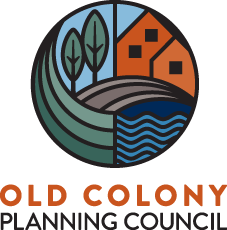 Job Description: GIS InternDepartment: Community Planning Economic DevelopmentOld Colony Planning is seeking a GIS Intern to assist in the mapping and data management tasks of the GIS Department. This is a paid internship.Typical Duties and ResponsibilitiesData creation and development using ESRI’s ArcGIS softwarePreparing and uploading data and maps for web portal Assists in staff training on GIS SoftwareAttends and participates in meetings with planning staff and regional organizationsTypical KnowledgeCompetency in various computer software programs, such as Office 365, Excel. Typical SkillsStrong written and oral communication skillsStrong research and analytical skillsMotivated self-starter able to work independently. Ability to work effectively in a Team environment. Flexibility and desire to work on varying projects. QualificationsThis position is open to a currently enrolled undergraduate student with: Coursework experience using ArcGISInterest in planning and local governmentExperience with Microsoft Windows and OfficePreference for a Junior or Senior level studentLearn more at www.oldcolonyplanning.orgOld Colony Planning Council provides equal employment opportunities to all employees and applicants for employment and prohibits discrimination and harassment of any type without regard to race, color, religion, age, sex, national origin, disability status, genetics, protected veteran status, sexual orientation, gender identity or expression, or any other characteristic protected by federal, state or local laws.Valerie Massard, President   |   Mary Waldron, Executive DirectorValerie Massard, President   |   Mary Waldron, Executive DirectorValerie Massard, President   |   Mary Waldron, Executive DirectorPhone: (508) 583-183370 School Streetmwaldron@ocpcrpa.orgFax: (508) 559-8768Brockton, MA 02301www.oldcolonyplanning.org